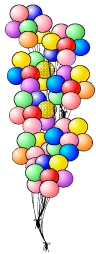 JÍDELNÍČEK MŠ TUŘANY 28. 5. – 1. 6. 2018                      Svačina: chléb, vaječná pomazánka, zelenina, čaj, mléko (1,3,7)   Pondělí         Hl. jídlo:  gulášová polévka, škvarkové placky (1,7)  28. 5.                                Svačina: houska, pomazánkové máslo, zelenina, čaj, mléko (1,7)Obsahuje alergeny: viz pokrm………………………………………………………………………………………………………………………………                     Svačina: rýžová kaše, ovoce, čaj, mléko (1,7)Úterý            Polévka: zeleninová s ovesnými vločkami (1,9) 29.5.            Hl. jídlo :  kuřecí přírodní řízek, šťouchané brambory, zelenina (1)                       Svačina:  rohlík, tavený sýr, zelenina, čaj, mléko (1,7)Obsahuje alergeny: viz pokrm……………………………………………………………………………………………………………………………………………                     Svačina: slunečnicový chléb, tvarohová pomazánka, zelenina, čaj, mléko (1,7)Středa           Polévka:  z vaječné jíšky (1,3,9)   30. 5.            Hl. jídlo : mexické fazole, lámankový chléb (1)                        Svačina: puding, piškot, ovoce, čaj, mléko (1,7)Obsahuje alergeny: viz pokrm                 ……………………………………………………………………………………………………………………………………………                       Svačina: kukuřičný chléb, brokolicová pomazánka, zelenina, čaj, mléko (1,7,10)Čtvrtek         Polévka : cibulová se sýrem (1,7)  31. 5.          Hl. jídlo : italské lasagne (1,9,7)                       Svačina: domácí pečivo, ovoce, čaj, koktejl (1,3,7) Obsahuje alergeny: viz pokrm……………………………………………………………………………………………………………………………………………	      Svačina: zapečený toustový chléb s rajčaty a mozzarellou, zelenina, čaj (1,7)Pátek       Polévka: hrachová (1)  1. 6.         Hl. jídlo: zapečené brambory s krůtím masem a smetanou, červená řepa (1,7)	      Svačina: rohlík, máslo, džem, ovoce, čaj, mléko (1,7)Obsahuje alergeny: viz pokrm……………………………………………………………………………………………………………………………………………Změna jídelníčku vyhrazena!Přejeme dobrou chuť !Strava je určena k okamžité spotřebě!